ОСЕВОЕ РАСТЯЖЕНИЕ И СЖАТИЕ  (СТАТИЧЕСКИ НЕОПРЕДЕЛИМЫЕ СИСТЕМЫ)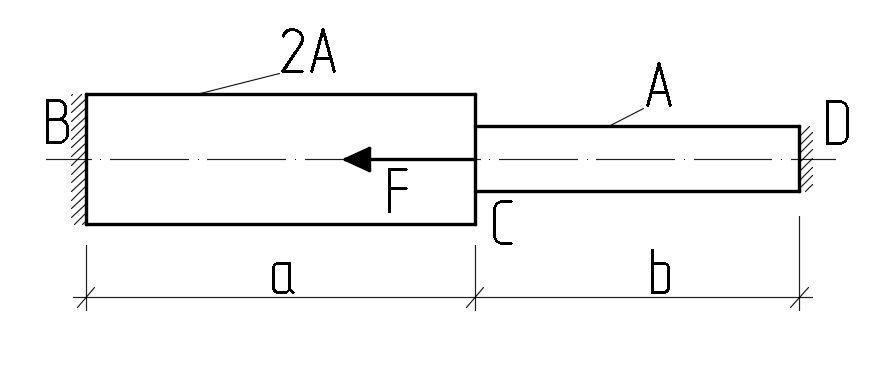 1     Для материала бруса Rс =2Rt.    При каком соотношении длин           a и b участки BC и CD будут равнопрочными?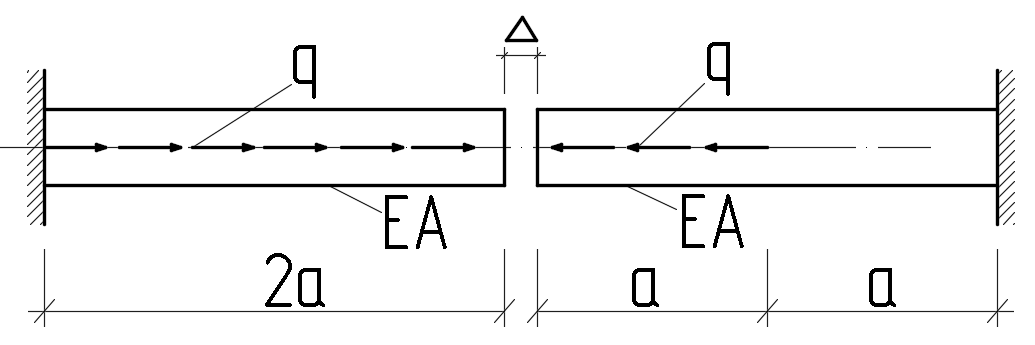 2    Определить усилие взаимодействия консольных стержней после приложения нагрузки q. Построить эпюру продольных сил.     q=const, a, E, A заданы.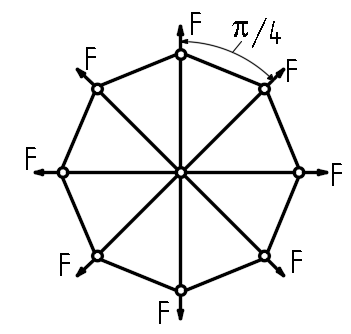 3     Определить усилия в стержнях плоской фермы, загруженной в узлах радиальными силами F.     Жёсткости EA всех стержней одинаковы. F, E, A заданы.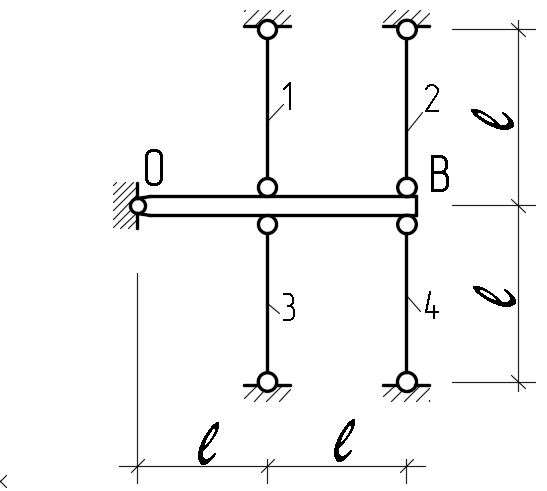 4     В четырёх одинаковых стержнях созданы одинаковые усилия No. Определить усилия в стержнях 1, 2, 3, возникнувшие после удаления стержня 4.     Балка ОВ абсолютно жёсткая.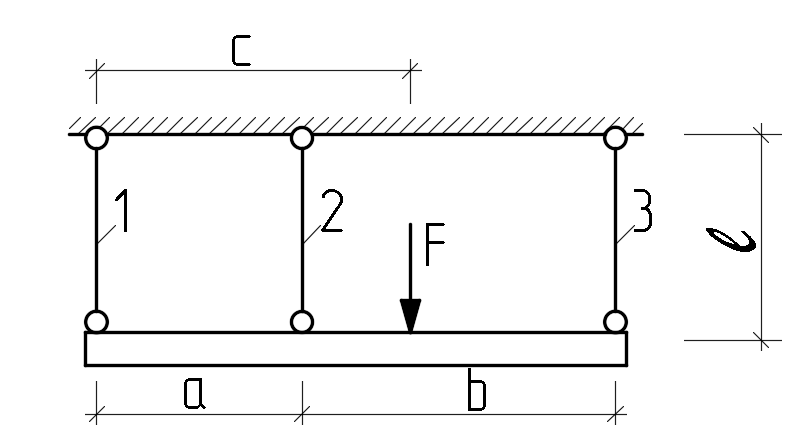 5     На какую величину должна отличаться длина стержня 2 от длины стержней 1 и 3, для того, чтобы после приложения силы F этот стержень оказался полностью разгруженным?    E1A1 = E2A2 = E3A3 = 5∙104кН.а=2м, b=3м, с=3м, l=4м, F=50кН.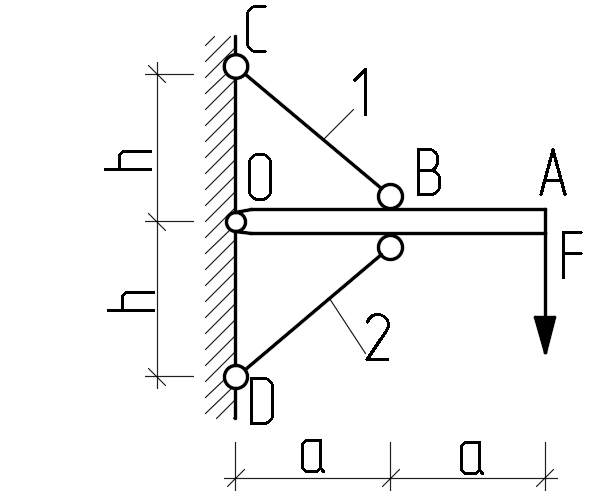 6     Определить h из условия наименьшего веса стержней 1 и 2, для которых: E1=E2, A1=A2, Rc=Rt.      Размер a задан.     Брус ОА абсолютно жёсткий.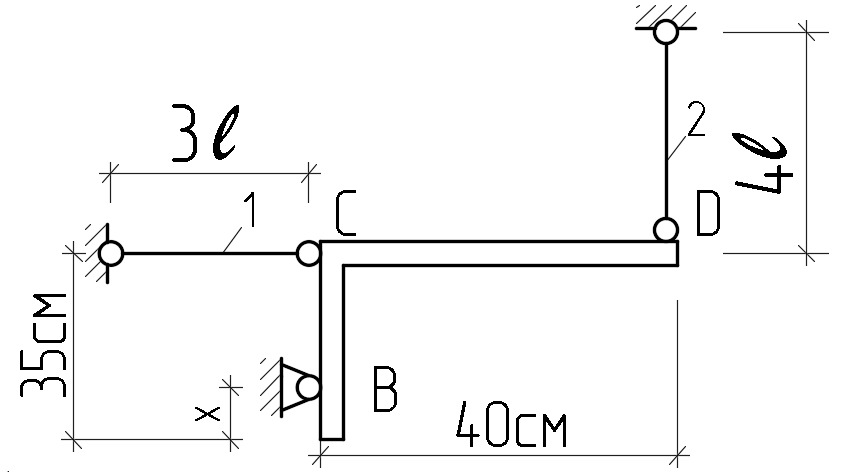 7     На каком расстоянии х следует разместить опору В, чтобы обеспечить равнопрочность стержней 1 и 2, отличающихся только длиной?    Элемент ВСD абсолютно жёсткий.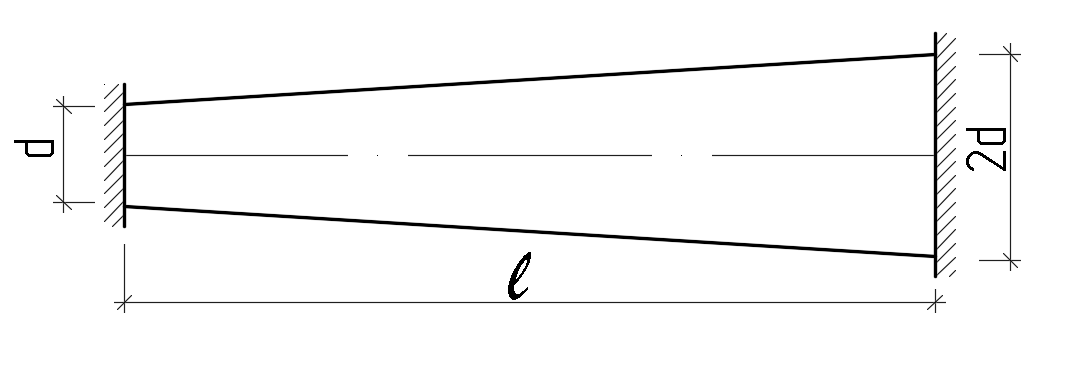 8     Определить наибольшие нормальные напряжения в брусе круглого поперечного сечения, возникающие при его нагреве на 25 Со.     α=25∙10–6 [1/град], E=2∙105МПа.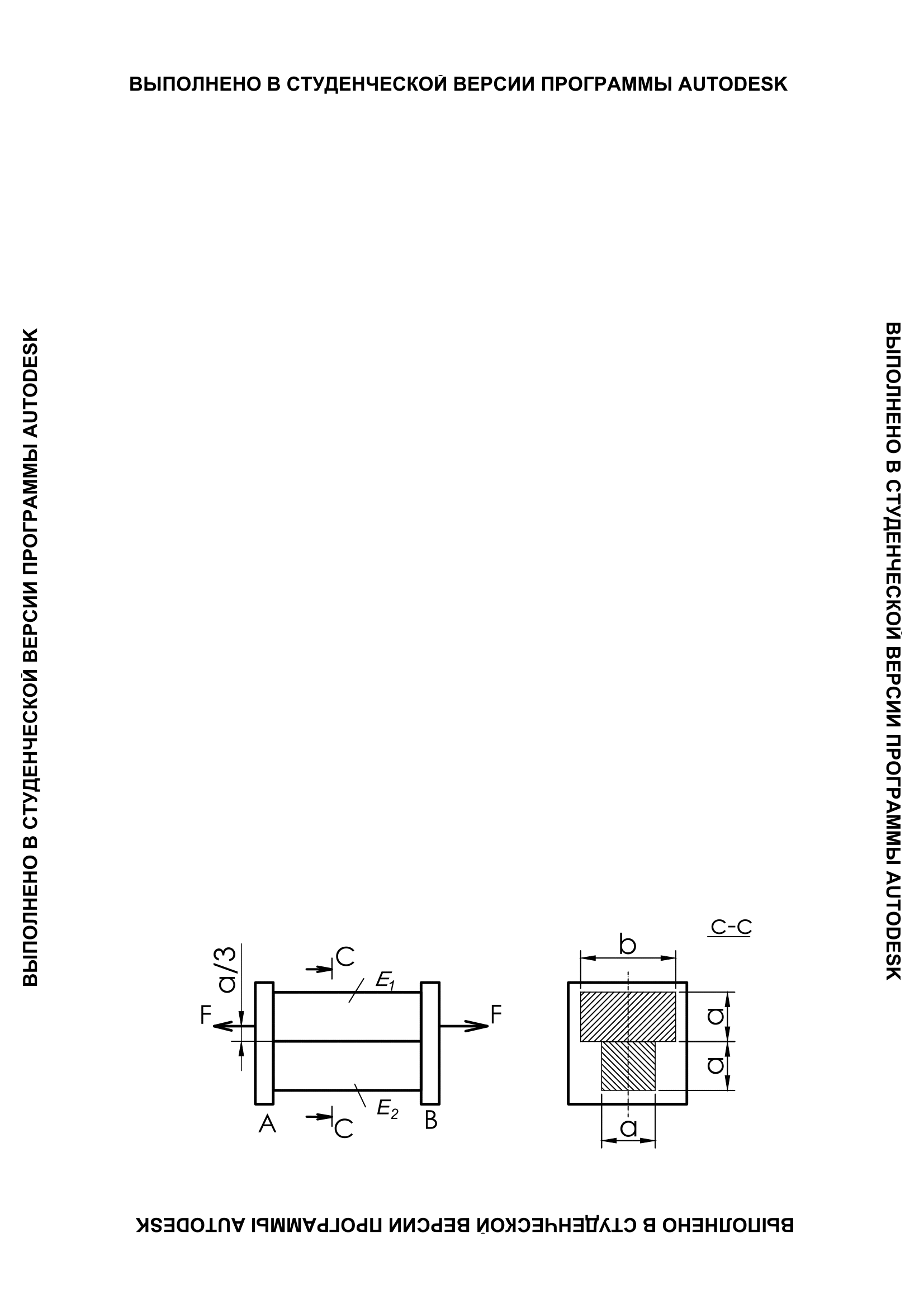 9    Определить размер b, при котором жесткие плиты A и B смещаются параллельно друг другу.a=30мм, E1=2,1·105МПа, E2=7·104МПа.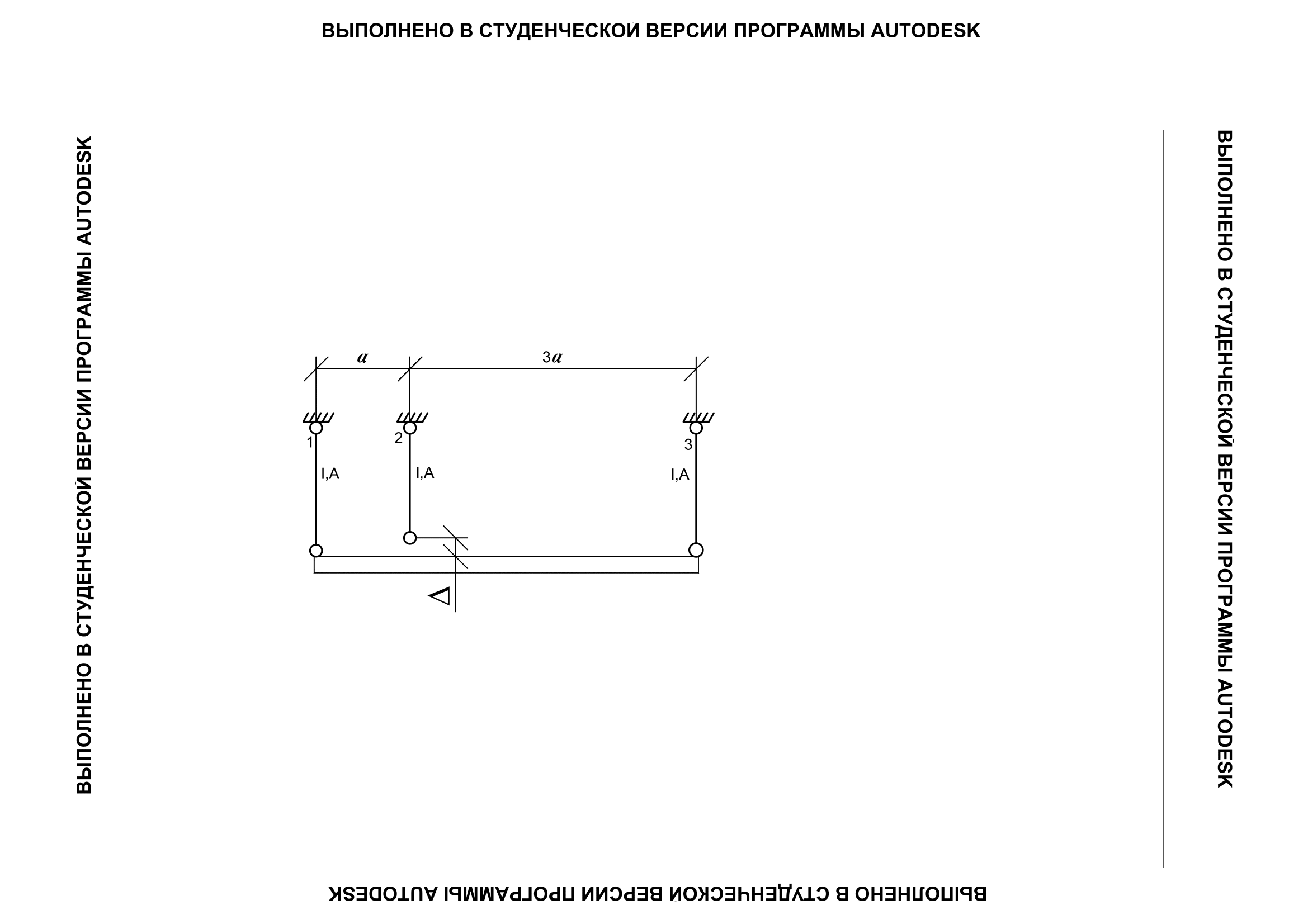 10    Абсолютно жесткий брус подвешен на трех стержнях (длины стержней – l, площади сечений – A). Второй стержень имеет монтажный натяг ∆. Как нужно изменить температуру первого стержня после сборки системы, чтобы брус принял горизонтальное положение? 